Církevní základní škola v Kroměříži, Velké náměstí 49, 767 01 Kroměříž9. třída – Jana Skalická, Aneta Měsícová, Matyáš Pomothy, Jan SehnalJsme žáci 9. ročníku Církevní základní školy v Kroměříži a v rámci projektu „Srdce s láskou darované“ jsme se rozhodli obdarovat seniory z Domova sv. Kříže v Kroměříži a také zaměstnance, kteří se o tyto seniory starají.Každý z nás bude jednou starý a určitě bychom nechtěli zůstat sami. Proto si myslíme, že zajímat se o naše babičky a dědečky je důležité. Mnozí jsou sami, už nikoho nemají a nikdo za nimi nechodí. Pro ně jsme vyrobili a přinesli jednu z našich luceren, aby jim stále svítilo světlo naděje a lásky.  Řádové sestry se o seniory starají, ale mají spoustu další práce. V péči o ně jim pomáhají pečovatelky. A právě druhá z luceren je věnovaná sestřičkám a pečovatelkám. Jejich práce je složitá a mnohdy nedoceněná. Lucernami chceme přinést světlo do jejich dnů, ať nezoufají a nevzdávají se. Chceme, aby věděli, že my děti, jsme na ně nezapomněly a myslíme na ně. Domov sv. Kříže KroměřížKoperníkova 1446/3
767 01 Kroměříž
Česká provincie kongregace Milosrdných sester svatého Kříže ředitelka Domova: Mgr. Věra Leona Martinková (S.M.Leona) 
představená: S.M. Agata Davidová 
tel.: 571 898 119 
fax: 573 342 892
e-mail: 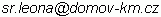 www.domov-km.cz 